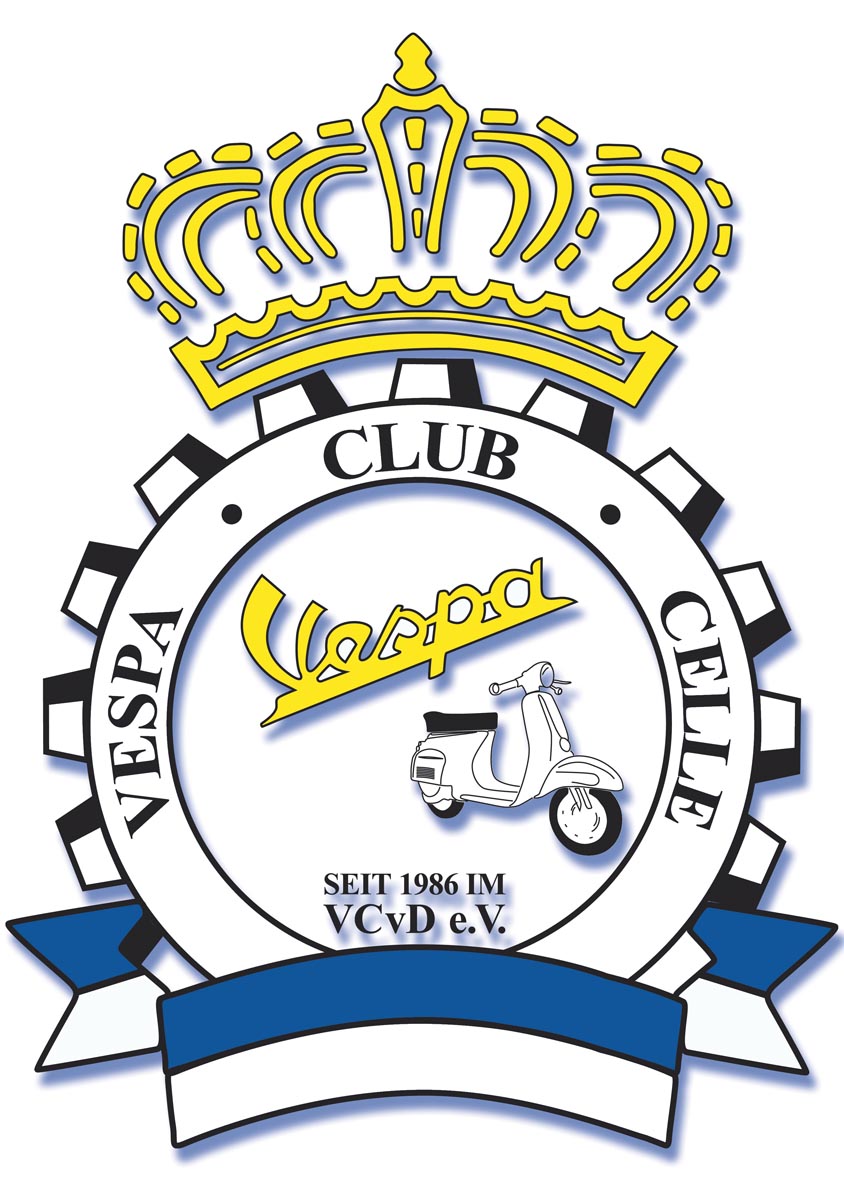 ANMELDUNG 22. Celler Heidetreffen23. – 25. August 2019Vespa Club:	_________________________		Ansprechpartner:	____________________________		Straße:		____________________________		PLZ/Ort:		____________________________		Telefon:		____________________________		E-Mail:		____________________________Das Nenngeld beträgt € 15. Die Verpflegung für das Wochenende beträgt € 18Kinder bis 5 Jahre sind frei, ab 16 Jahren zählen Jugendliche als Erwachsene.Kinder von 6-15 Jahren: € 7,50 [Nennung] / € 10 [Verpflegung]Bankverbindung: Vespa Club Celle, Konto-Nr.: 159994458Sparkasse Celle, BLZ 257 500 01IBAN: DE96 2575 0001 0159 9944 58  SWIFT-BIC: NOLADE21CELDie Verpflegung ist auf 170 Teilnehmer begrenzt, es zählt die Reihenfolge des Geldeingangs.Die Teilnahme erfolgt auf eigene Gefahr. Die Nachnenngebühr beträgt € 3. Der Veranstalter haftet nicht für eventuelle Sach- oder Personenschäden. Das Nenngeld (inkl. Verpflegung) ist Reuegeld.Nennschluss ist der 10. August 2019.Der Gesamtbetrag von € __________ wurde überwiesen.Nachname:Vorname:KindEssen:Ankunft:1.0-5: 6-15:  nein: ja:   nein: Fr:   Sa: 2.0-5: 6-15:  nein: ja:   nein: Fr:   Sa: 3.0-5: 6-15:  nein: ja:   nein: Fr:   Sa: 4.0-5: 6-15:  nein: ja:   nein: Fr:   Sa: 5.0-5: 6-15:  nein: ja:   nein: Fr:   Sa: 6.0-5: 6-15:  nein: ja:   nein: Fr:   Sa: 7.0-5: 6-15:  nein: ja:   nein: Fr:   Sa: 8.0-5: 6-15:  nein: ja:   nein: Fr:   Sa: 9.0-5: 6-15:  nein: ja:   nein: Fr:   Sa: 10.0-5: 6-15:  nein: ja:   nein: Fr:   Sa: 11.0-5: 6-15:  nein: ja:   nein: Fr:   Sa: 12.0-5: 6-15:  nein: ja:   nein: Fr:   Sa: 